DEMANDE D’AIDE AU DEVELOPPEMENTLoi du pays n° 2011-20 du 1er août 2011 instaurant un dispositif d’aide au développement en faveur des pensions de familleArrêté n°2647/CM du 29 novembre 2018 portant application de la loi du pays n°2011-20PROGRAMME DE DEVELOPPEMENT ENVISAGE(cocher la ou les cases correspondantes)La présente demande est à transmettre au :Service du tourismeImmeuble Paofai – Bâtiment D -1er étage Boulevard PomareB.P. 4527 - 98713 Papeete - TAHITI – Polynésie française
Tél. : (689) 40 47.62.00, Fax. : (689) 40 47.62.04Site: www.servicedutourisme.gov.pf Email : sdt@tourisme.gov.pfOuvert au public : Du lundi au jeudi de 7h30 à 15h30Le vendredi de 7h30 à 14h30		Mise à jour : novembre 20181. IDENTIFICATION DE LA PENSION DE FAMILLE   - Dénomination sociale : 	 ............................................................................................................................   - Lieu d’exploitation :	............................................................................................................................   - Type d’hébergement :		 Chambres			 Bungalows   - Adresse postale :     	............................................................................................................................   - Numéros de téléphone :	............................................................................................................................   - Adresse courriel: 	............................................................................................................................  - Facebook ou site internet : ..........................................................................................................................  - Numéro R.C : 	.................................................  	Numéro T.A.H.I.T.I. : ............................................  - Forme juridique :	  Ent. Individuelle           E.U.R.L.           S.A.R.L.           S.A.          Autres  - Capital social :	..............................................    F CFP   Pour les entreprises déjà en activité :   - Effectifs salariés au jour de la demande :   .................   - Montant du chiffre d’affaires du dernier exercice comptable : ..........................................	F CFP   (Dans l’hypothèse où l’entreprise est en activité depuis moins d’un an, préciser la durée de référence : ........)2. IDENTIFICATION DU DEMANDEUR   - Nom et Prénoms :	............................................................................................................................   - Fonction exercée dans l’entreprise :     Exploitant individuel       Gérant       Directeur       Autres   - Date et lieu de naissance :	............................................................................................................................   - Nationalité :	............................................................................................................................   - Expérience professionnelle :	............................................................................................................................	............................................................................................................................	............................................................................................................................   - Formation, diplômes :	............................................................................................................................	............................................................................................................................   - Autre activité exercée :	............................................................................................................................   - Nom, prénoms du conjoint :	............................................................................................................................   - Expérience professionnelle  :	............................................................................................................................	............................................................................................................................3. DESCRIPTIF DU PROJETNote détaillée faisant apparaître à minima les points suivants :4. COMPTE DE RESULTAT PREVISIONNEL (sur 12 mois complet)Tableau non exhaustif dans l’énumération des rubriques (à compléter si nécessaire)5. PLAN DE FINANCEMENTBesoins de financement (Factures pro formas  / Devis). Les dépenses déjà réalisées ne sont pas éligibles.6. ENGAGEMENT DU DEMANDEUR7. PIECES A JOINDRE OBLIGATOIREMENT AU DOSSIER :Dans tous les cas :	❒	Attestation de numéro de TAHITI (ISPF) ou tout document permettant l’identification de l’entreprise 	❒	Relevé d’Identité Bancaire (R.I.B)	❒	Détail du parcours et des références professionnels de l’exploitant (en cas de création d’établissement) 	❒	Présentation du programme d’investissement et photos du site 	❒	Factures pro formas ou devis des dépenses d’investissement liées au projet 	❒	Plan de financement du projet, attestations de financement bancaire, attestation de disponibilité des fonds propres ou de toute autre source de financement 	❒	Compte de résultat prévisionnel sur 12 mois	❒	Copie du permis de construire (sauf si les aménagements envisagés ne nécessitent pas une autorisation de travaux)	❒	Un engagement d’exercer à l’année pour une durée minimale de 5 ans ou 3 ans en fonction du programme de développement	Lorsque le demandeur est une personne morale, les pièces suivantes sont également à fournir :	❒	Les statuts et la composition des organes dirigeants		❒	Le procès verbal de la séance au cours de laquelle le programme d’investissement ou son budget a été adopté	Lorsque le demandeur est en activité depuis plus d’un an à la date de la demande, les pièces suivantes 	sont également à fournir : 	❒	Copie du bilan et compte de résultat (ou liasse fiscale) du dernier exercice clos ou la dernière déclaration fiscale du chiffre d’affaire ou le dernier avis d’imposition au régime des TPE	❒	Copie des ordres de recette des salariés des deux mois précédents le dépôt de la demande ou attestation de régularité au regard des obligations sociales délivrée par la CPS ou attestation de non inscription au registre des employeurs 		❒	Attestation de régularité au regard des obligations fiscales délivrée par la Direction Générale des Finances Publiques (DGFiP) et par la Direction des Impôts et des Contributions Publiques (DICP).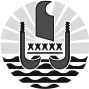 
POLYNéSIE FRANçAISE MINISTERE
DU TOURISME ----------SERVICE DU Tourisme Piha Toro’a Tereraa Ratere1. Création d’une pension de famille2. Rénovation d’une pension de famille3. Extension d’une pension de famille4. Mise en conformité d’une pension de famille aux normes réglementaires d’hygiène, d’urbanisme, de sécurité ou de classement visées par la loi du pays n° 2018-10 du 29 mars 2018 portant règlementation en matière d’hébergement de tourisme en Polynésie française.5. Création d’activités directement liées à l’exploitation de la pension de famille et proposées à la clientèle6. Frais d’études ou d’expertise pour des études-conseils de création, d’extension, de rénovation ou de mise en conformité de la pension de famille avec les normes réglementaires  7. Formation des gérants ou exploitants de la pension de famille8. Adhésion volontaire à un label de qualité en lien avec l’activité de pension de famille et s’inscrivant dans une démarche volontaire de développement durable ou de services accessibles aux personnes handicapées.PRODUITSAnnée 1Hébergement (coefficients de remplissage :……...)Restauration (nombre de couverts vendus : ……...)Animations/ActivitésTOTAL (1)CHARGESAnnée 1Achats de MarchandisesAutres Approvisionnements Charges externes : - Téléphone - Assurance  - Electricité - Publicité - Loyer - Honoraires et services bancaires - Déplacements, missions - Entretiens, diversImpôts, taxes et versements assimilésCharges de personnel - Rémunération de l'exploitant - Salaire net employés - Charges sociales (RGS/RNS)Charges financièresDotation aux amortissements (3)Impôt sur les bénéfices ou transactionsTOTAL (2)RESULTAT NET  (1)-(2)Cash Flow ( Résultat net + (3) )RESSOURCESMontant TTCFonds propresEmprunt bancaireAide au développement demandée au SDTAutres subventions  ou défiscalisationRemboursement TVATOTAL (1)EMPLOISInvestissements éligibles dont :Construction Equipement – AménagementFormationInvestissements non éligibles (TVA ou autres)Besoin en Fonds de roulement (BFR)Remboursement des empruntsTOTAL (2)Excédent ou Besoin de financement (1)-(2)Dépenses d’investissement directement liées à l’activité(en FCFP)Devis/factures pro formas : (nom du fournisseur et n° du devis)Montant HTVATVAMontant TTCn° 1 :n° 2 :n° 3 :n° 4 :n° 5 :n° 6 :n° 7 :n° 8 :n° 9 :n° 10 :n° 11:n° 12 :TOTAL	Je soussigné 	 (NOM et Prénoms) déclare sur l’honneur 	que les informations mentionnées ci-dessus sont exactes et sincères et m’engage à respecter les dispositions de la loi 	du Pays n° 2011-20 du 1er août 2011 modifiée.	Le remboursement de tout ou partie de l’aide accordée sera réclamé en cas :de défaut de production de justificatifs,où la subvention a reçu une destination n’entrant pas dans le cadre du projet présenté,où le classement de la pension n’est pas finalisé dans un délai d’un an après la réalisation du programme de développement.Fait à  	  le  		/	/		Signature précédée de la mention	« lu et approuvé »